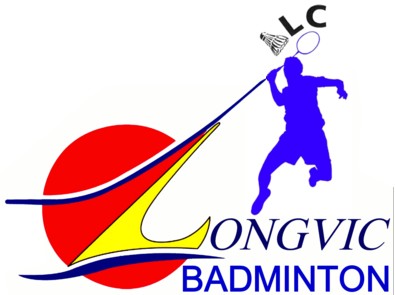 Mme COUCHOUX Christine					 Longvic le 10 mai 201511 rue Guynemer 21600 LONGVICTél : 06.12.10.47.81mail : christine.cou@sfr.frObjet : Assemblée Annuelle de la section BadmintonMadame, Monsieur,Vous êtes cordialement invité à participer à l’Assemblée Annuelle de «  L’ALC Longvic Badminton », qui se tiendra-le : Mardi 26 mai à 19h30 précises au CRL de LongvicL’ordre du jour sera le suivant : -	Bilan moral de la saison-	Bilan sportif -	Rapport financierElection du conseil de section ( toutes les candidatures peuvent être reçues jusqu’à 48 h avant l’ assemblée ).Election du bureauElection des délégués et suppléantsPerspectives et projets pour la saison 2014/2015 Pot de clôtureEn cas d’indisponibilité ,je vous serai gré de faire parvenir le pouvoir ci-joint rempli .La présence d’un tiers des adhérents ( à partir de 16 ans) est obligatoire pour les votes. Si le quorum n’est pas atteint une assemblée extra ordinaire devra avoir lieu dans les trente jours qui suivent .  Comptant sur votre présence ,je vous prie de recevoir ,mes salutations sportives les plus conviviales.La Présidente 			Christine COUCHOUX